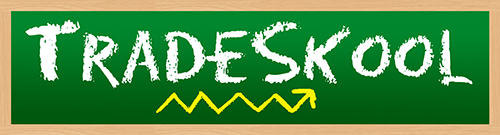 Name: ________________________						Date:__________Fill in the blank to find what kind of superfood Groundshock is.C_R_ _ T_ LU_B_ _ R_B_N A_ _G _ N G _ RWhat is Groundshock’s most powerful vitamin?MagnesiumVitamin EFolateVitamin B6Unscramble to discover Groundshock’s third most powerful vitamin. Vminta CLofateGameneseVitamtni B6Rewrite to uncover Groundshock’s second most powerful vitamin. Hint: It’s written backwards! NivalfobirB6 NimativEtalofVmiaitn CWhat is Groundshock’s third most powerful mineral?MagnesiumManganeseVitamin CIronUnscramble to uncover Groundshock’s second most powerful mineral. SpotsaiumNamnageseMiunesgamNelesimuRewrite to discover Groundshock’s most powerful mineral. Hint: It’s written backwards!ReppocMuissatopEsenagnamNoriGroundshock is on the ________________ team.Fruit HerbNutLegumeWhat does Groundshock’s superpower help with?Cholesterol AsthmaBlood PressureMotion SicknessWhat is the serving size on Groundshock’s trading card? ¼ Ounce1 Cup, Whole5 Slices½ CupIf you had half of Groundshock’s size, how many calories would you have?4.5	184220Fill in the blank to discover what continent Groundshock is from.E _ R _ _ E_F _ I_ A_ S I __ O _T_   A _ _R I _ ASolve the math equation in order to find Groundshock’s correct energy.18 ÷ 23 + 7060 - 1515.2 Rounded to the Nearest whole number       14. Which altered state does Tradeskool suggest to maximize Groundshock’s flavor?Squeezed in WaterMixed with OatmealGinger Tea with Cane Sugar and HoneyGuacamoleWhat is the main body part used in Groundshock’s special move?Legs ArmsFull BodyShoulders